Request Reference: 17181500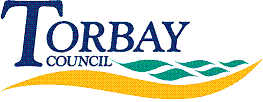 Date received: 11 January 2018Date response sent: 19 January 20181a.	How many complaints have been made against councillors in your authority in the past five years?  	271b.	I would also like to know the nature and dates of each complaint 
1c.	What sanction, if any, was handed out as a result.The answer to this question is set out in the table in 1b.2a.	How many complaints have been made against staff members at your council in the past five years?  2b.	I would also like to know the nature and dates of each complaint2c.	What sanction, if any, was handed out as a result.We have identified that the information you are seeking is not held in a format to comply with your request as the information you have requested is held by individual Line Managers, (HR would only hold this information if the complaint resulted in suspension or dismissal, therefore you request would need to be distributed to all Managers within the Council, and would exceed the appropriate costs limit.The appropriate limit is specified in regulations and for local government is set at £450 which represents the estimated cost of spending eighteen hours in determining whether the Council holds the information, locating, retrieving and extracting it.  In this case, it has been estimated that it would take more than 18 hours to fulfill your request.When the cost of providing information rises above the appropriate limit the Council is not obliged, under the Freedom of Information Act 2000, to respond to your request under Section 12(1) of the legislation.Date of ComplaintParagraphs of the Code of Conduct alleged to have been breached by the CouncillorSanction6 February 2013You must not bully any person.No breach of the Code of Conduct22 April 2013You must not conduct yourself in a manner or behave in such a way so as to give a reasonable person the impression that you have brought your office or the Council into disrepute.No breach of the Code of Conduct12 September 2013You must treat others with courtesy and respect.You must not conduct yourself in a manner or behave in such a way so as to give a reasonable person the impression that you have brought your office or the Council into disrepute.No breach of the Code of Conduct31 March 2014You must not conduct yourself in a manner or behave in such a way so as to give a reasonable person the impression that you have brought your office or the Council into disrepute.No breach of the Code of Conduct and referred for consideration as a corporate complaint.9 June 2014Failure to treat others with courtesy and respectNo breach of the Code of Conduct15 July 2014Failure to treat others with courtesy and respect.You must not bully any person.You must not intimidate or attempt to intimidate any person who is or is likely to be a complainant.No breach of the Code of Conduct25 November 2014You must not conduct yourself in a manner or behave in such a way so as to give a reasonable person the impression that you have brought your office or the Council into disrepute.No breach of the Code of Conduct21 March 2015Register of InterestsNo breach of the Code of Conduct22 June 2015You must treat others with courtesy and respect.No breach of the Code of Conduct5 July 2015Contravening the job description of the Overview and Scrutiny Co-ordinator.No breach of the Code of Conduct18 July 2015You must not attempt to use your position as a member improperly to confer on or secure for yourself or any other person, an advantage or disadvantage.No breach of the Code of Conduct21 July 2015You must not attempt to use your position as a Member improperly to confer on or secure for yourself or any other person, an advantage or disadvantage.No breach of the Code of Conduct4 November 2015Contravening the Local Code of Good Practice for Members and Employees involved in the Planning Process.No breach of the Code of Conduct24 February 2016You must not do anything which compromises or is likely to compromise the impartiality of those who work for, or on behalf of, the Council.No breach of the Code of Conduct7 March 2016You must not do anything which compromises or is likely to compromise the impartiality of those who work for, or on behalf of, the Council.You must not conduct yourself in a manner or behave in such a way so as to give a reasonable person the impression that you have brought your office or the Council into disrepute.Councillor had failed to comply with the Member Code of Conduct, Part 1, paragraph 5(h) on 2 occasions, the following sanctions were imposed:(i)	Councillor to apologise to the council and its Officers at the first available Council Meeting for the comments made by him;	(a) 	on 03 February 2016 at the meeting of Full Council,  and	(b) 	as quoted by him and subsequently printed on the front page of Herald Express on the 03 February 2016. (ii)	Councillor to undertake further bespoke Communication and Media Skills training at the earliest opportunity.  (iii)	The Chief Executive be recommended to make available to all councillors updated communication and media skills training to be included within the emerging training plan.(iv)	All councillors to undertake refresher training with regard to the Council's Constitution and overall governance protocols, including overview of the Code of Conduct and Member and Officer Relations, thereby ensuring that there is a shared understanding and respectful acceptance of such matters.  (iv)	A paper copy of the Members Code of Conduct to be placed in all of the Members Rooms.(v)	The Monitoring Officer be requested to review paragraph 9.1(f) of the Member Officer Local Protocol and progress any resulting recommended changes.29 March 2016You must not do anything which compromises or is likely to compromise the impartiality of those who work for, or on behalf of, the council.No breach of the Code of Conduct12 May 2016You must not conduct yourself in a manner or behave in such a way so as to give a reasonable person the impression that you have brought your office or the Council into disrepute.No breach of the Code of Conduct21 June 2016You must treat others with courtesy and respect.You must not bully any person.Referred for mediation25 October 2016Registration of interests.No breach of the Code of Conduct11 November 2016You must not bully any person.No breach of the Code of Conduct6 March 2017You must not conduct yourself in a manner or behave in such a way so as to give a reasonable person the impression that you have brought your office or the Council into disrepute.Referred for investigation awaiting, outcome of investigation.6 March 2017You must not conduct yourself in a manner or behave in such a way so as to give a reasonable person the impression that you have brought your office or the Council into disrepute.Referred for investigation awaiting, outcome of investigation.19 April 2017You must not attempt to use your position as a member improperly to confer on or secure for yourself or any other person, an advantage or disadvantage.No breach of the Code of Conduct6 August 2017You must treat others with courtesy and respect.No breach of the Code of Conduct1 December 2017You must not conduct yourself in a manner or behave in such a way so as to give a reasonable person the impression that you have brought your office or the Council into disrepute.No breach of the Code of Conduct4 December 2017You must not bully any person.You must not disclose information given to you in confidence by anymore, or information acquired by you which you believe, or ought reasonably to be aware, is of a confidential nature.Conduct yourself in a manner or behave in such a way so as to give a reasonable person the impression that you have brought your office or the Council into disrepute.Referred for investigation awaiting, outcome of investigation.5 December 2017You must treat others with courtesy and respect.You must not do anything which may cause the Council to breach a statutory duty or any of the equality enactments (as defined in section 149 of the Equality Act 2010 the requirements of which are included at appendix B).You must not do anything which compromises or is likely to compromise the impartiality of those who work for, or on behalf of, the Council.You must not conduct yourself in a manner or behave in such a way so as to give a reasonable person the impression that you have brought your office or the Council into disrepute.Referred for investigation awaiting, outcome of investigation.